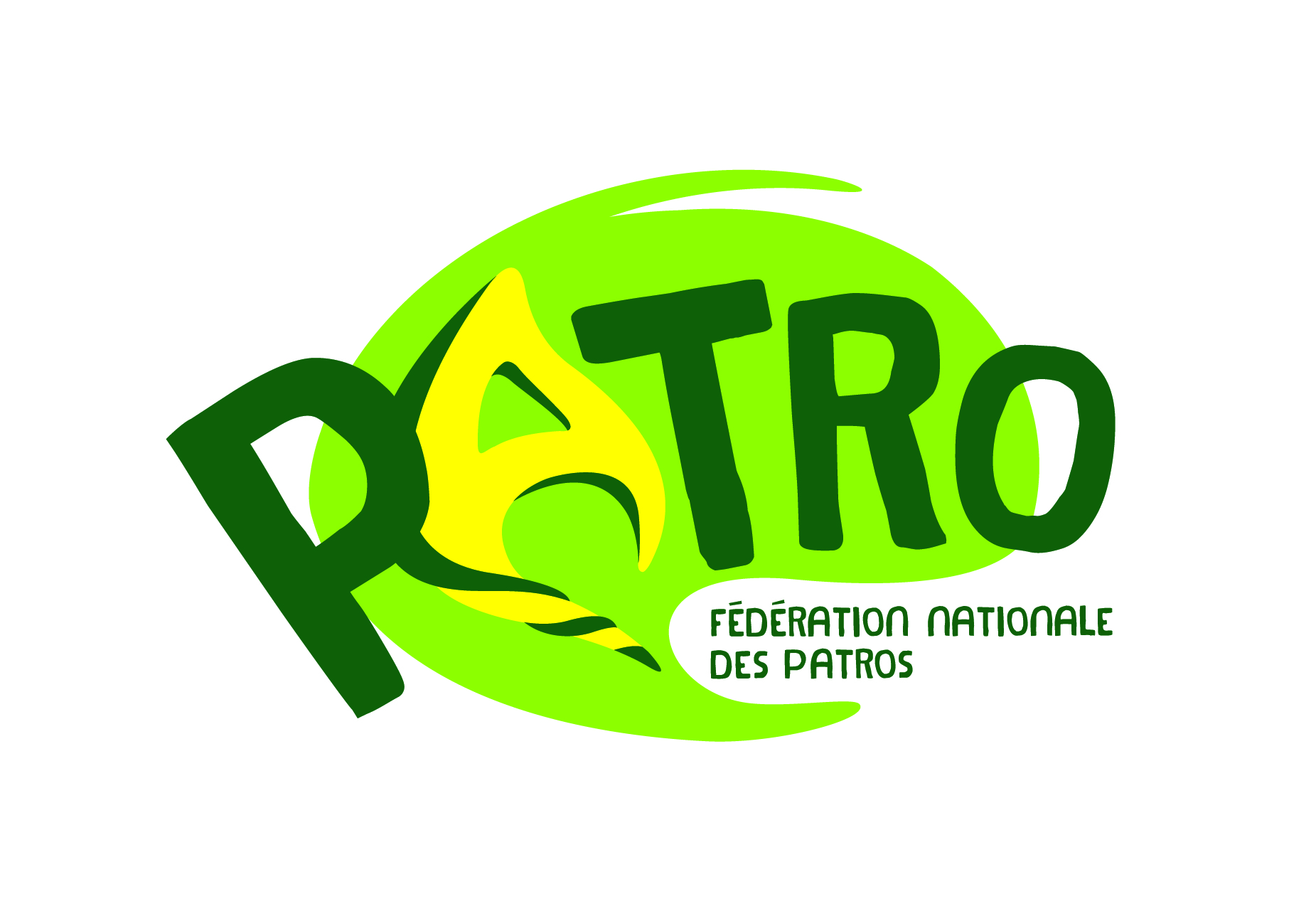 1 exemplaire pour le propriétaire, 1 exemplaire pour le responsable du groupeCONVENTION DE PRET DE TENTESEntre le propriétaire des tentesMr, Mme, Melle : 	Rue, avenue 	 N° 	 Boîte 	CP : 	 Localité : 	Tél. : 	 / 	  GSM :  … / 	E-mail : 	Propriétaire ou gestionnaire du/des bien(s) décrit(s) ci-dessous.Et le locataireMr, Mme, Melle : 	Agissant en tant que (fonction) : 	pour (groupe et mouvement) : 	Rue, avenue 	 N° 	 Boîte 	CP : 	 Localité : 	Tél. : 	 / 	  GSM :  … / 	E-mail : 	Responsable du groupe :	OBJETPour la période du 	 , au …………..……… , 
le propriétaire s’engage à mettre à la disposition du groupe le(s) bien(s) décrit(s) et précisé(s) ci-dessous à titre gratuitsous réserve d’une caution qui s’élève à …………. €, remise en mains propres lors de la signature de la présente convention. Cette caution sera :restituée en mains propres au locataire au retour des tentes, déduction faite des frais éventuels de réparation, de remplacement ou de nettoyage du matériel. préservée entièrement par le propriétaire quels que soient les dégâts constatés au retour du/des bien(s). Description précise et inventaire des tentes mises à disposition :Signatures Fait le …………………………… à ……………………………………..	Le bailleur, 	Le locataire,Assurances ‘Tous risques’ pour le matériel campingLe Patro propose une assurance complémentaire « Tous risques » pour le matériel de camping emprunté dès lors qu’il y a une convention de prêt signée. Estime avec le propriétaire, sur base des factures (si elles sont toujours existantes) ou d’une estimation concertée, le montant des biens à assurer.Tu peux avoir un aperçu en ligne de la prime d’assurance à payer via le lien : http://patro.be/nos-services/assurances/les-assurances-complementaires/ Via le même lien, télécharge le document ‘Demande d’assurance complémentaire tous risques’ et complète-le avant de le renvoyer signé à la Fédération Nationale des Patros rue de l’Hôpital 15-17 à 6060 GillyLe fait d’assurer les biens empruntés rassure toujours tout le monde et facilite aussi le prêt. Pour toute question, n’hésite pas à contacter la Fédération au 071/28.69.50Nom ou n° de la tenteDescription du contenuEtat de la tente lors de l’enlèvementCoût des différents élémentsDescription des toiles, nombre de sardines, sac de transport, tapis de sol, tendeurs, mâts…Repérage des trous, des taches, des mâts tordus ou brisés, des moisissures… et de l’état général d’usure de la tente (avec acceptation des 2 parties) : neuf, bon état général, usure avancée, usée et fragileIdentifier le coût estimé de chaque élément en fonction de la vétusté ou le montant exact (preuve sur facture) afin de savoir ce qui sera déduit de la caution en cas de dégradation ou de manque.Coût du nettoyage éventuel